 Circle the correct total for the coins shown?Write down the total of the coins below.True or false? 	Match the pairs that have the same value. 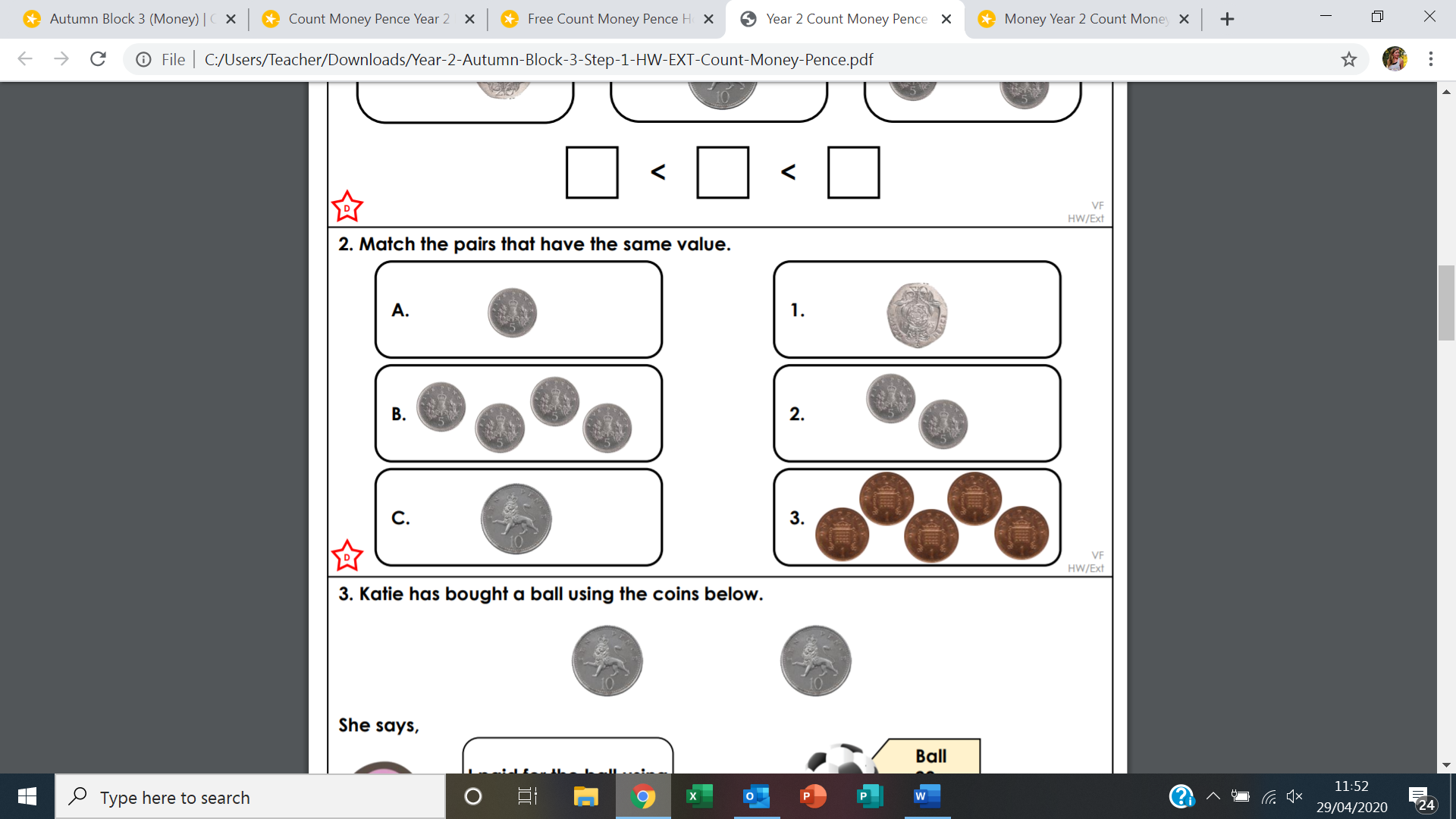 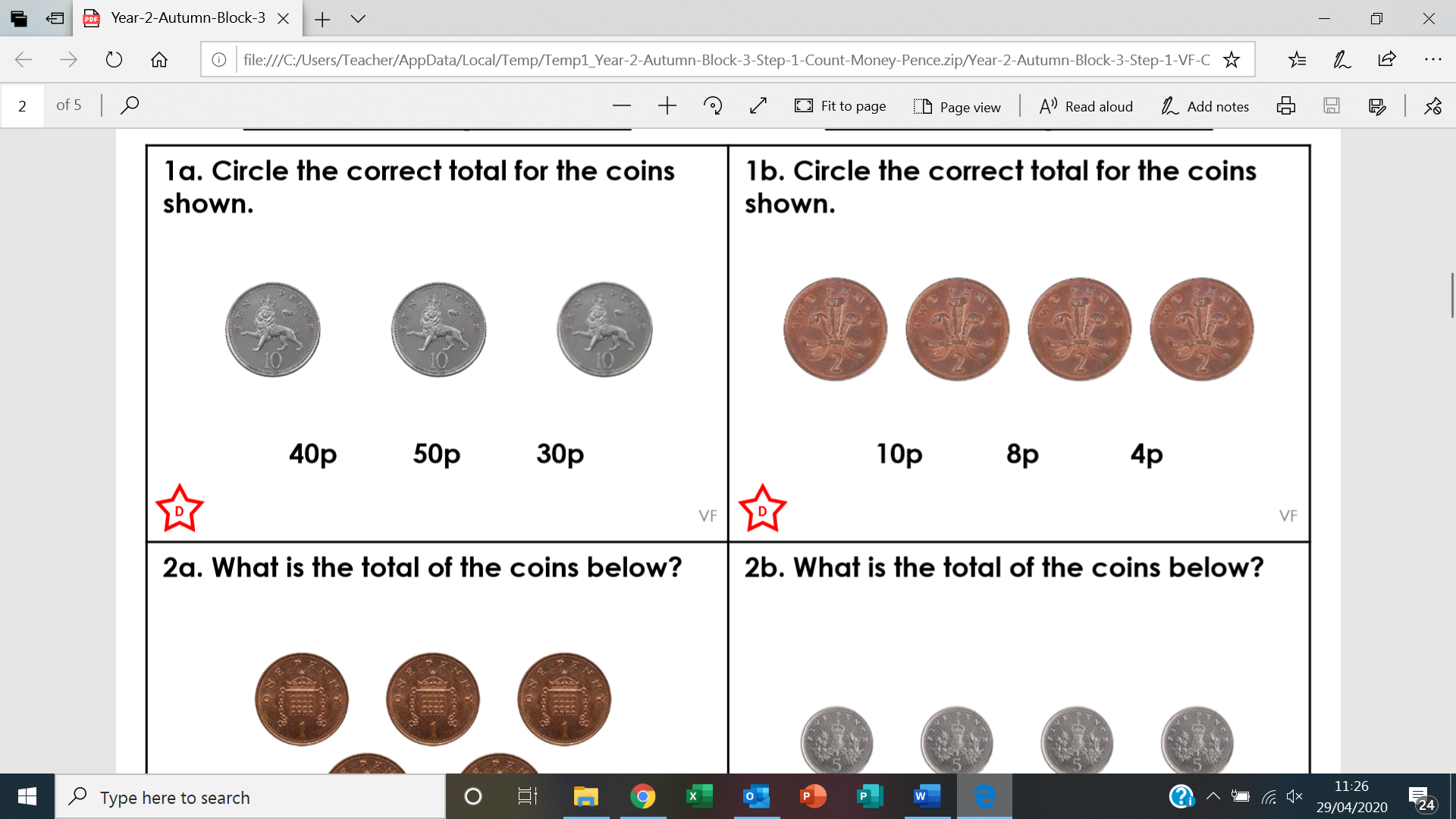 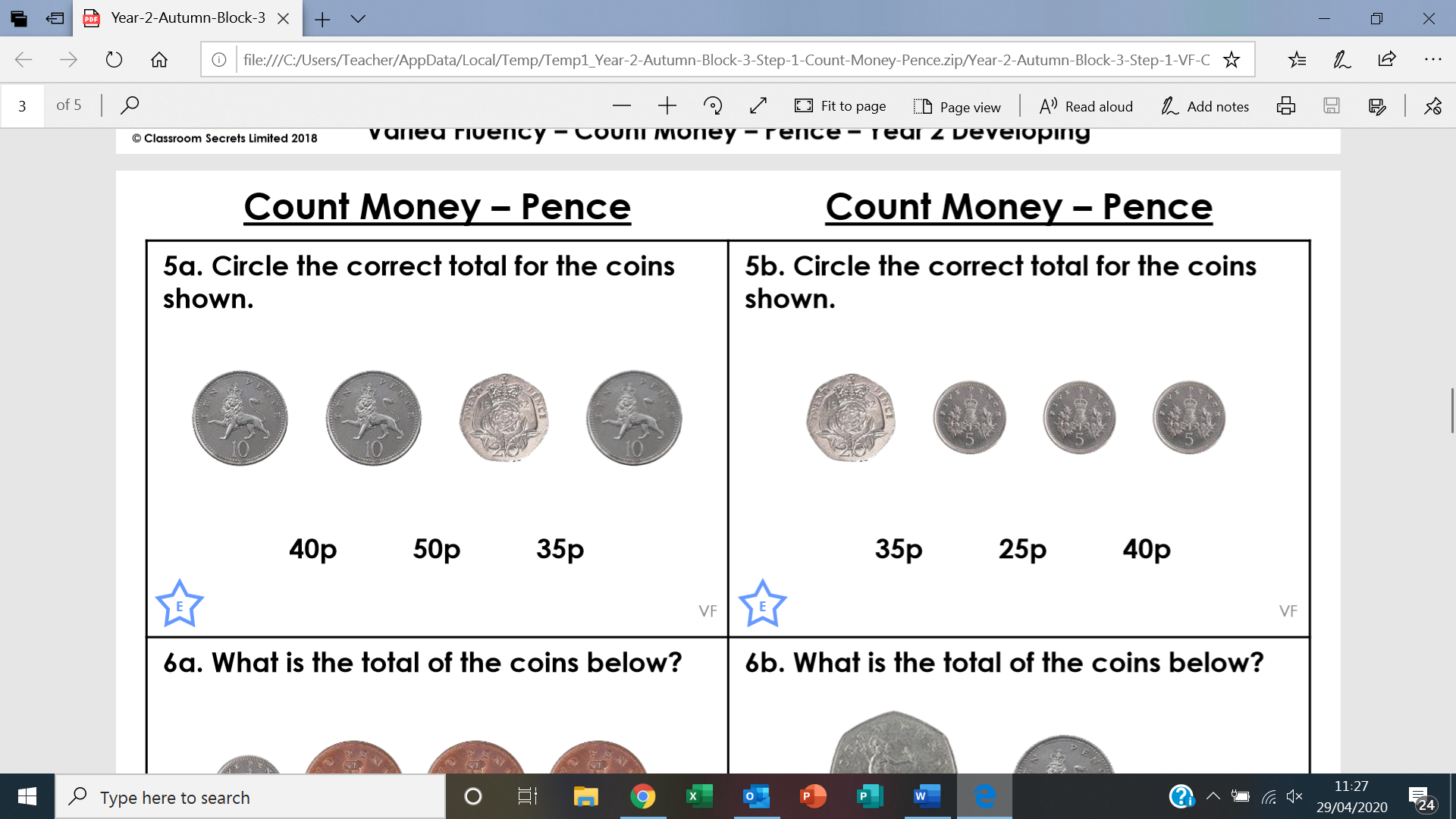 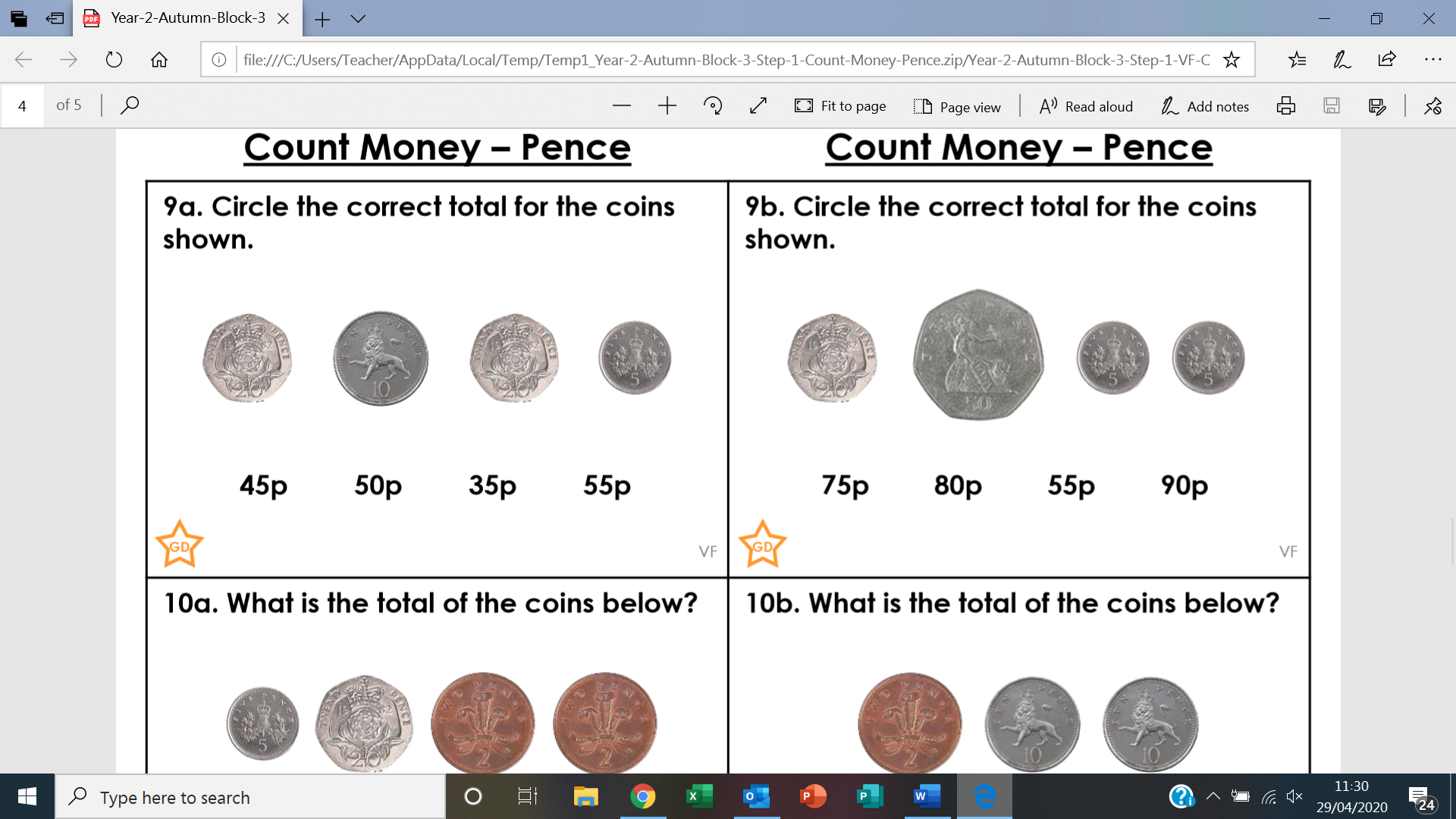 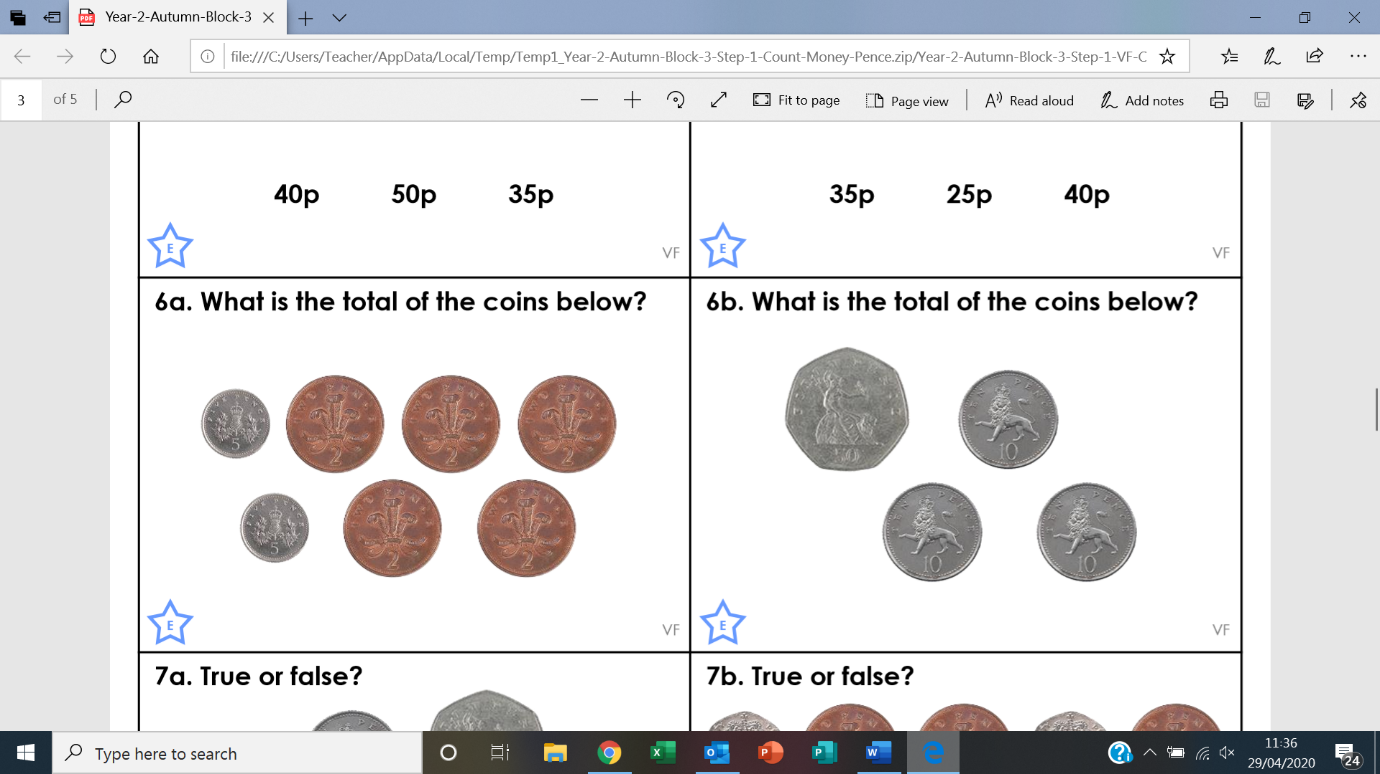 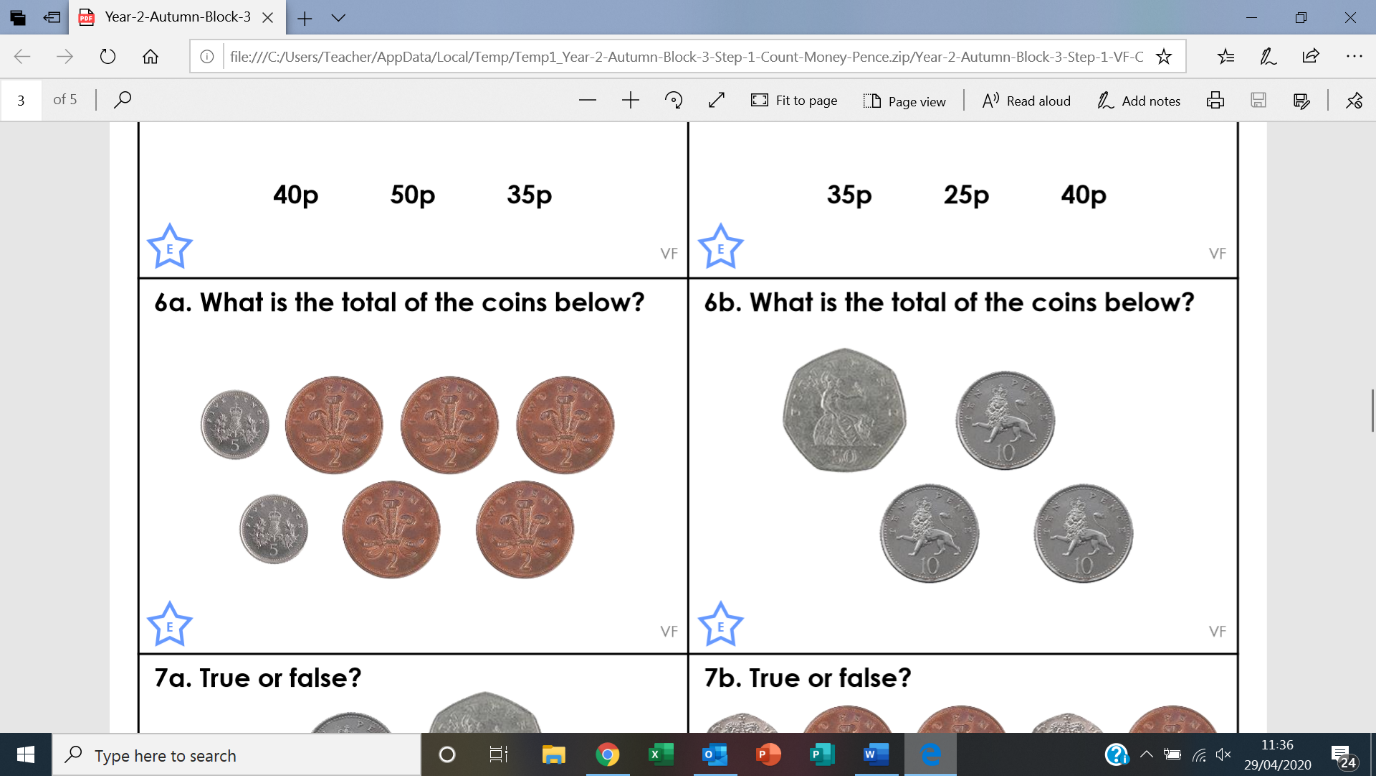 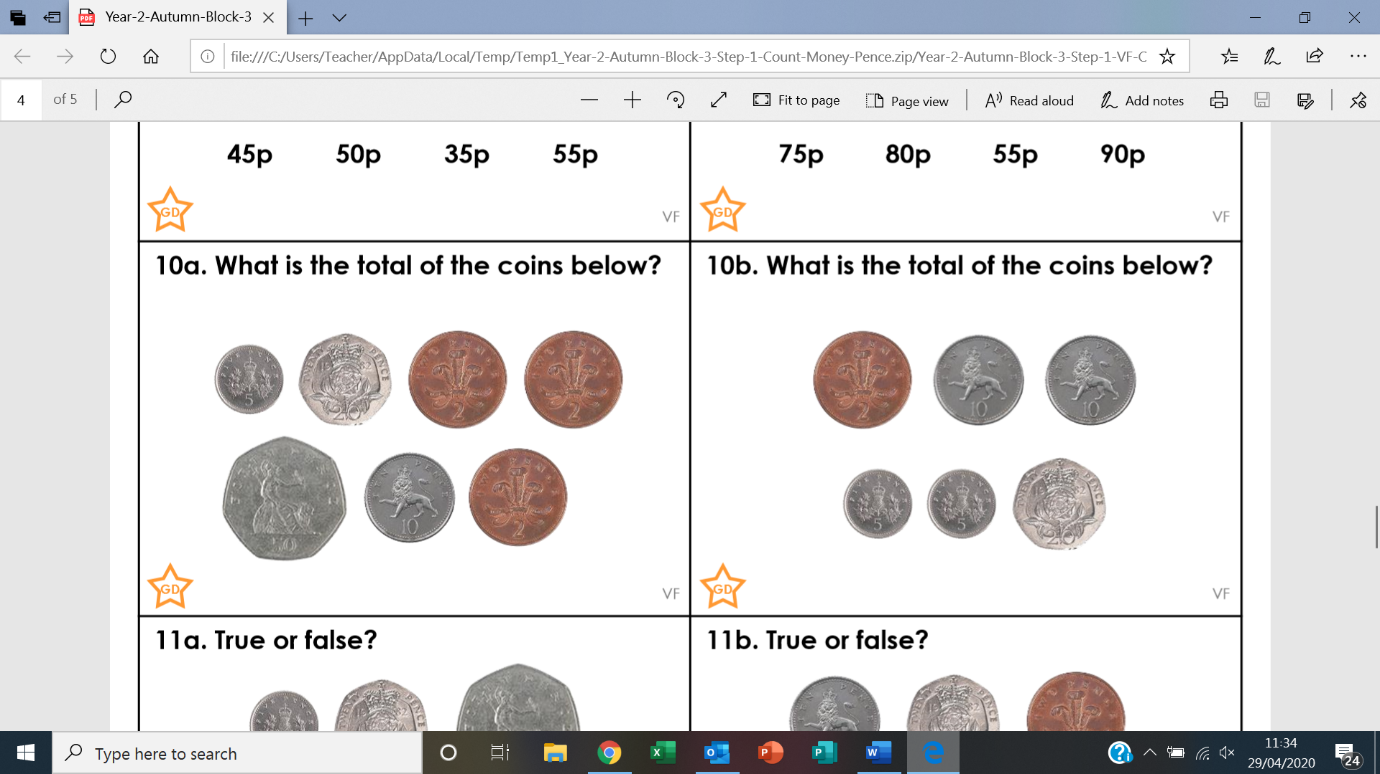 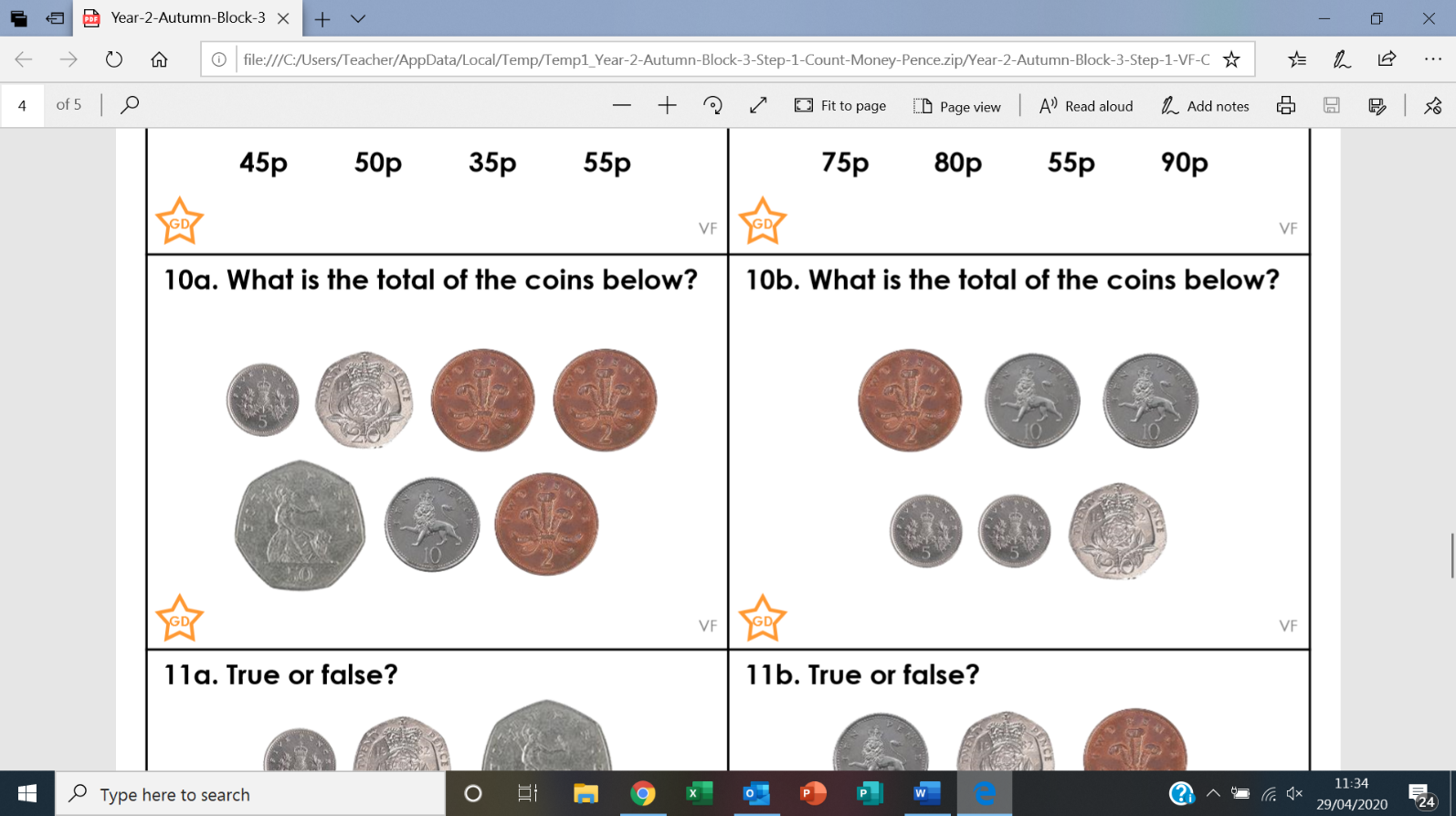 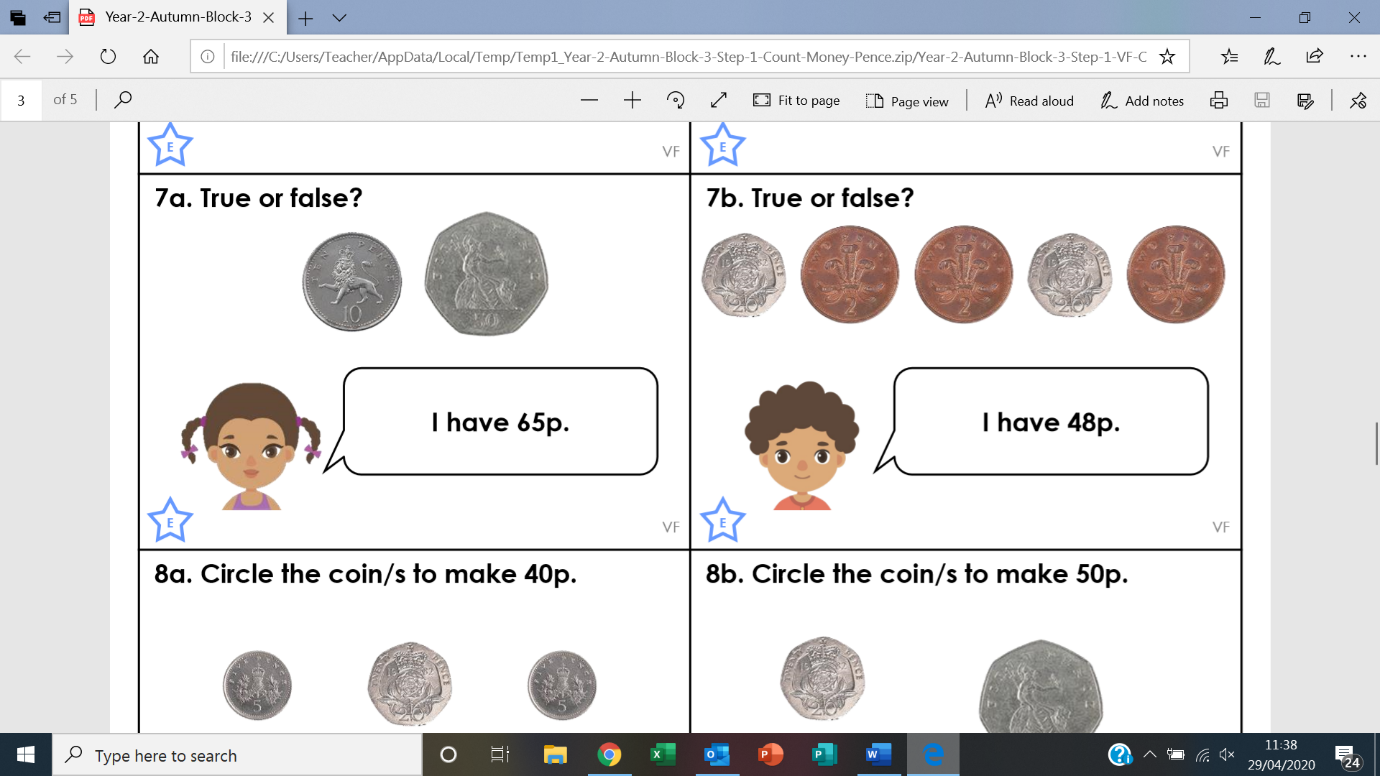 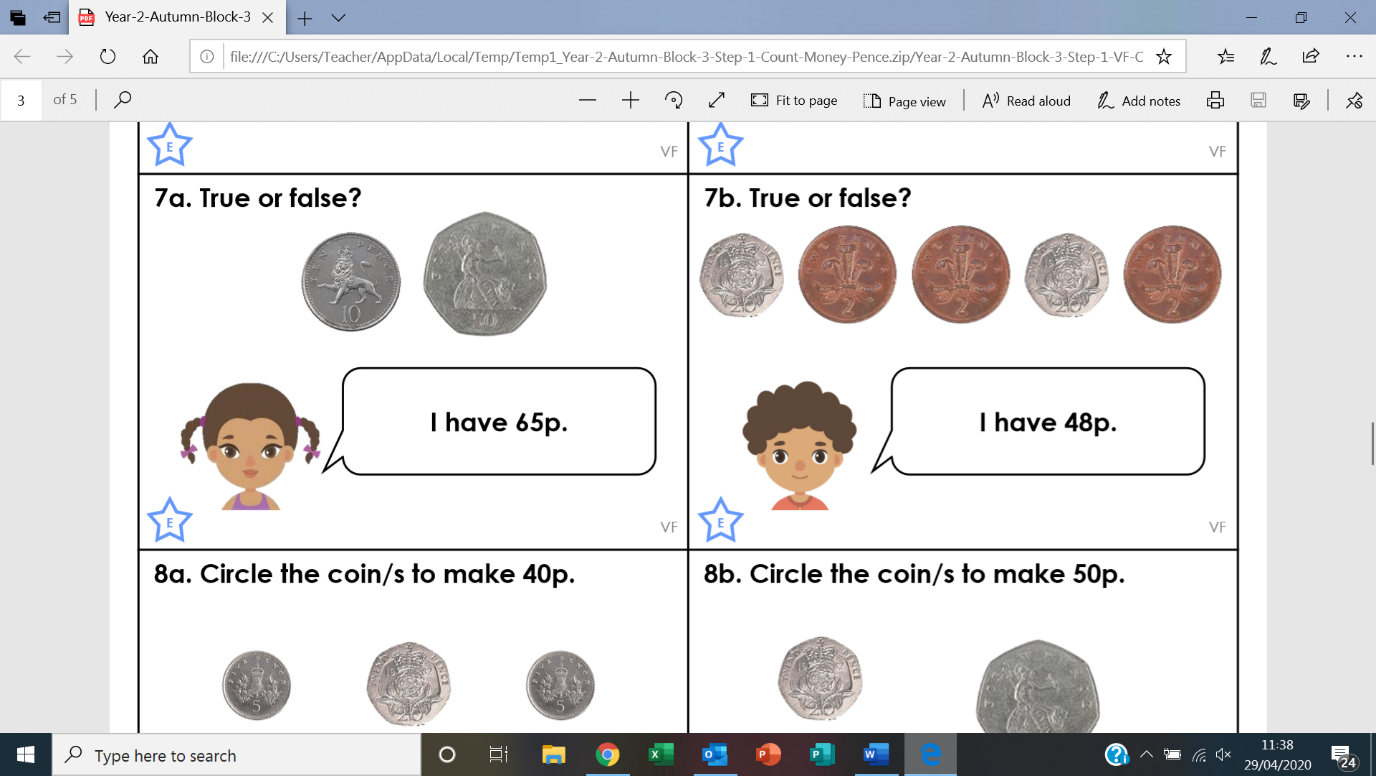 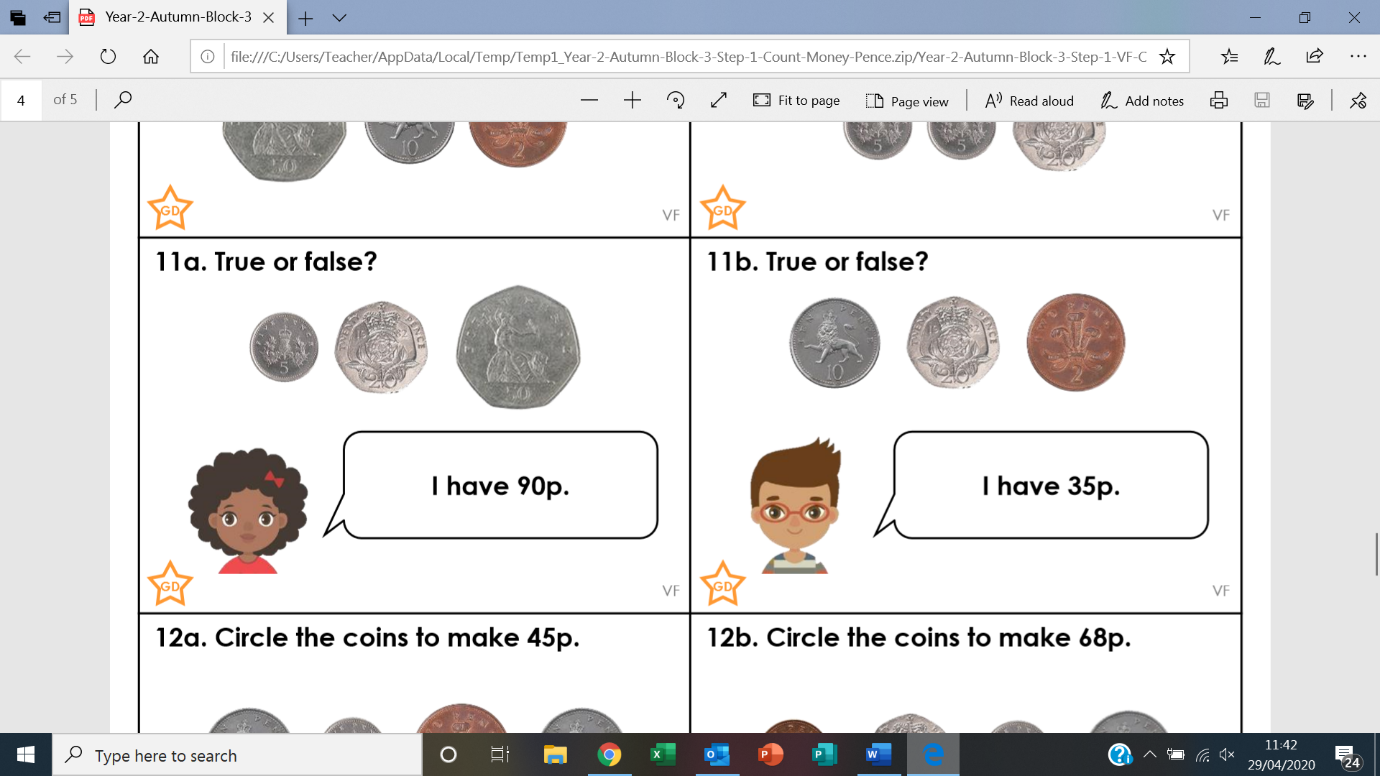 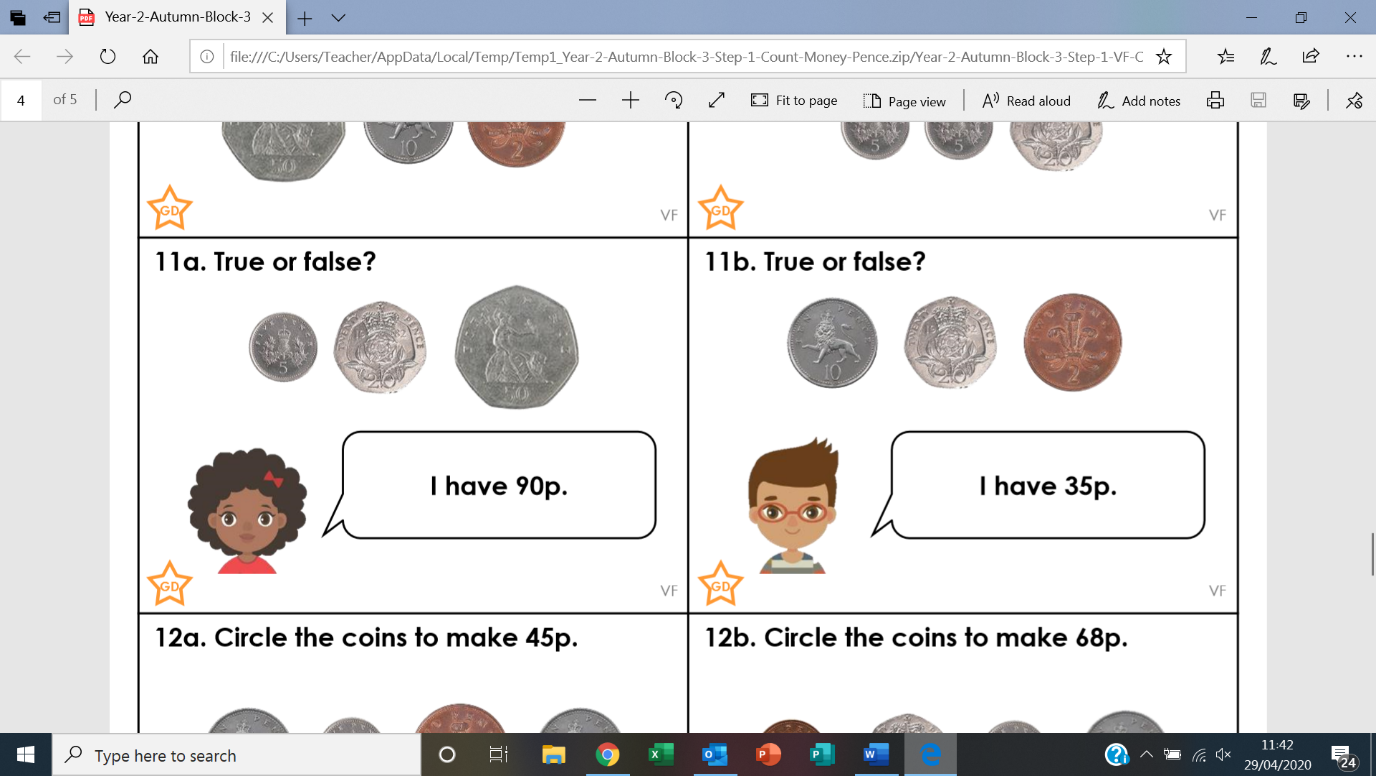 Circle the coins to make 10p. 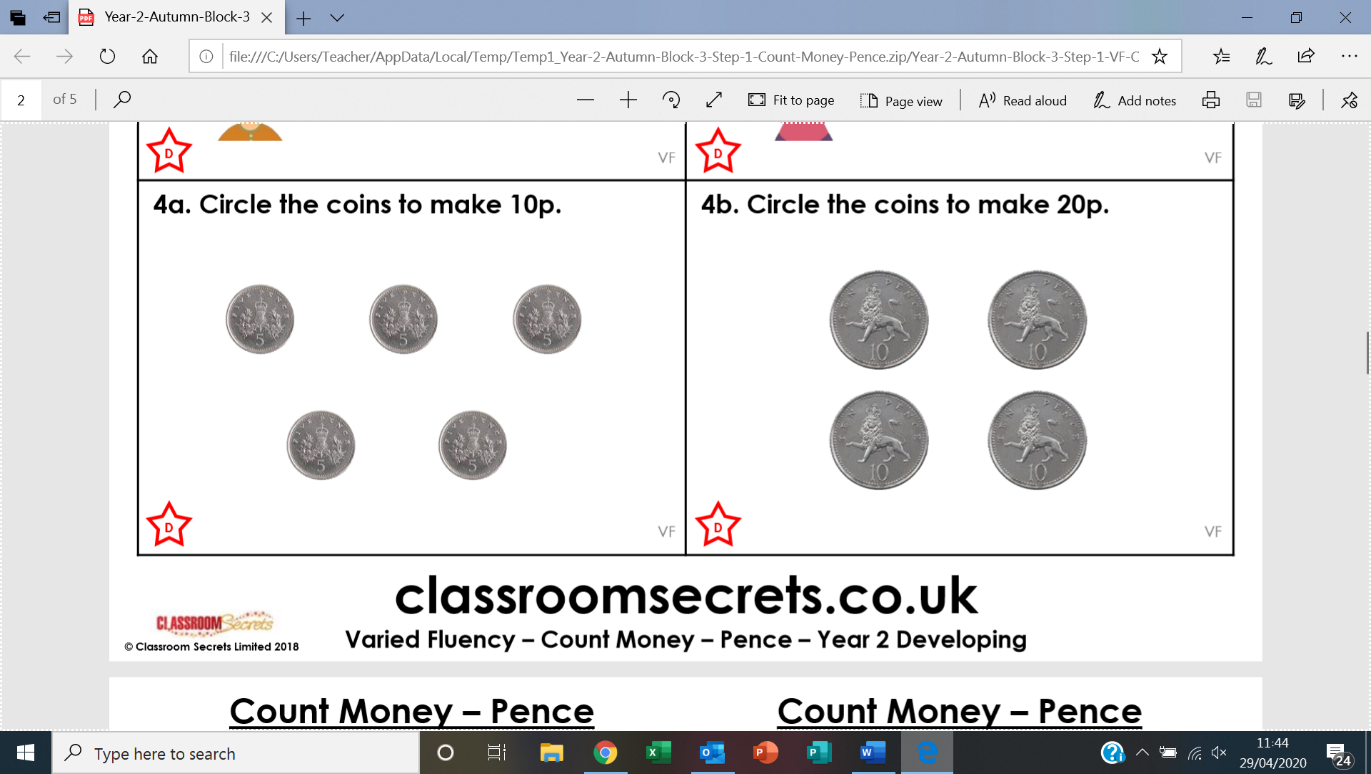 Circle the coins to make 20p 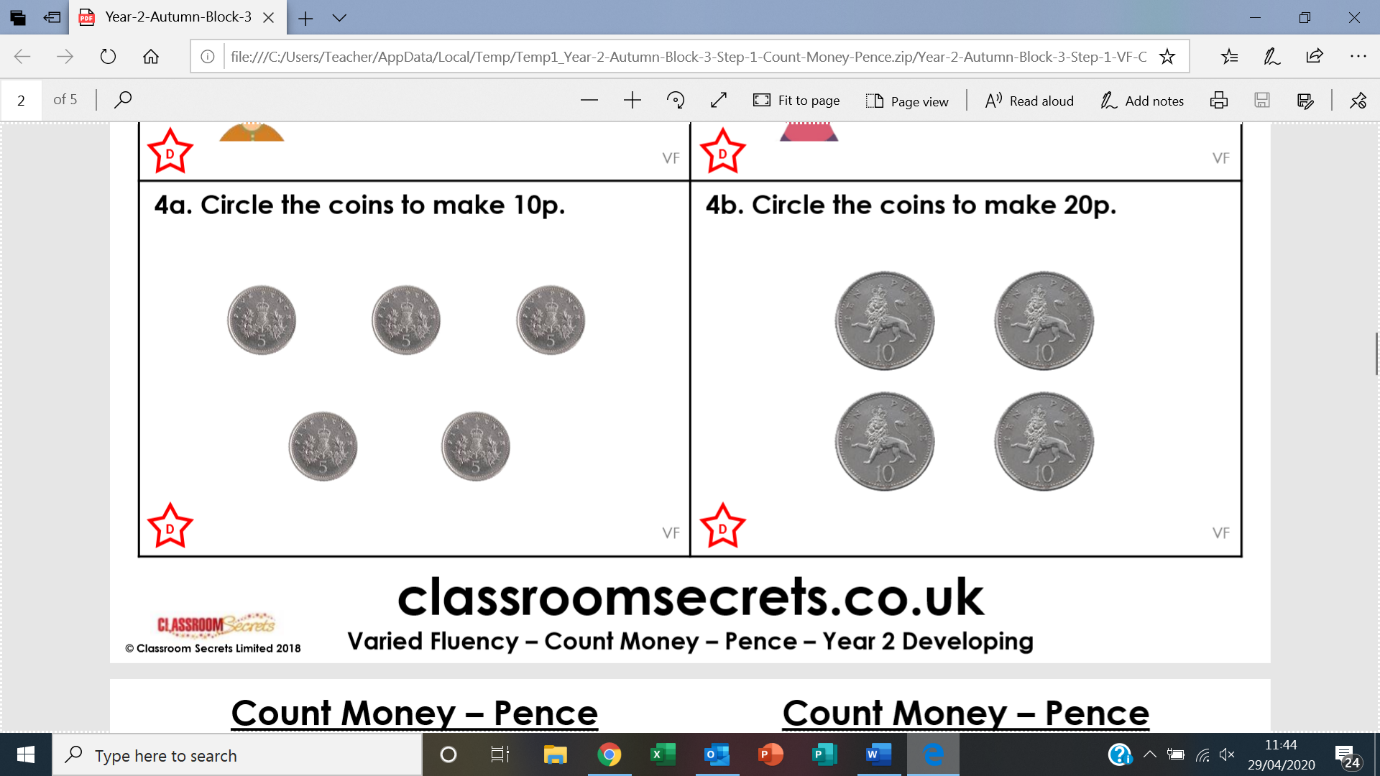 Circle the coin/s to make 40p. 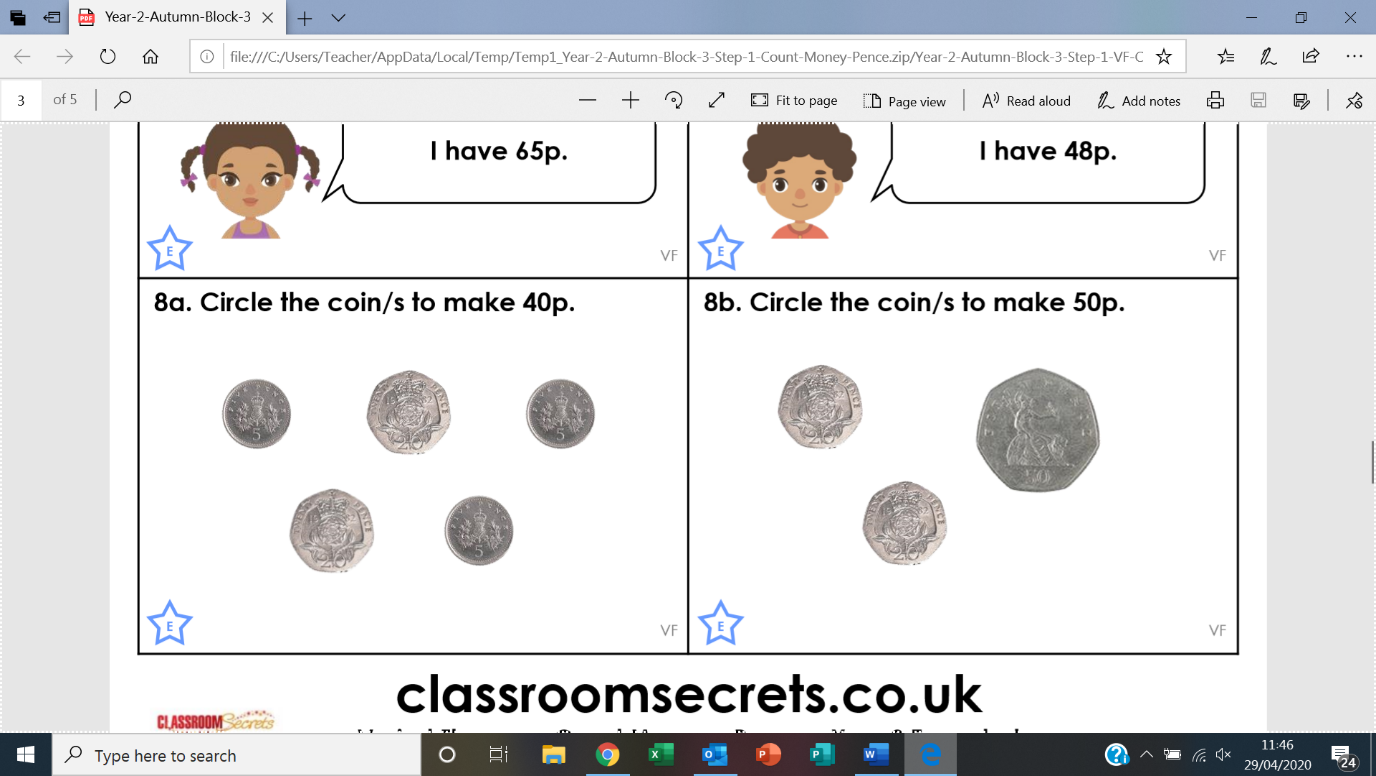 Circle the coin/s to make 50p. Circle the coins to make 45p. 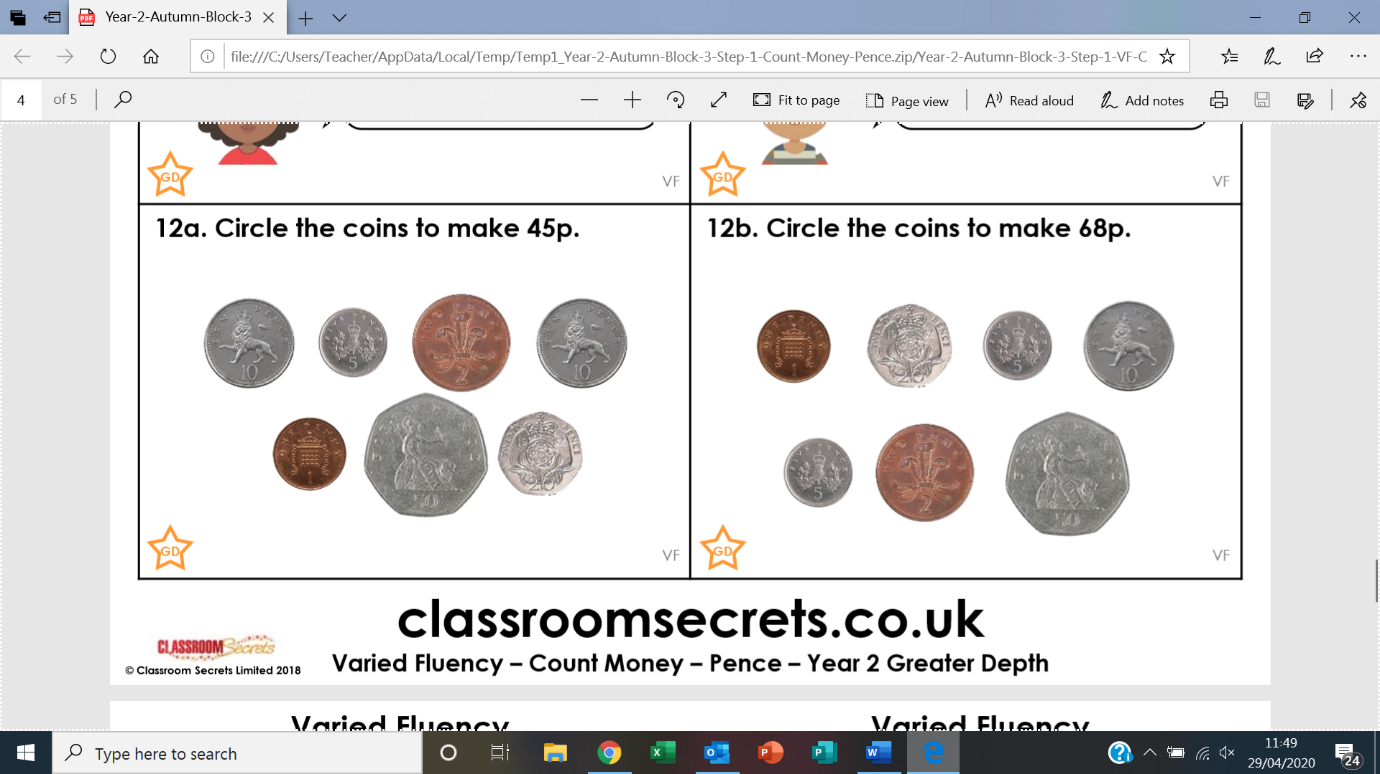 Circle the coins to make 68p. 